Publicado en Londres el 02/07/2021 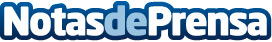 Fernando Garrido se proclama ganador del prestigioso premio London Trader Of The Year 2021Fernando Garrido, trader profesional de la City Londinense ha ganado el premio Trader Of The Year 2021 por su rentabilidad, trayectoria y eficacia como profesional de los mercadosDatos de contacto:Fernando Garrido+442038852993Nota de prensa publicada en: https://www.notasdeprensa.es/fernando-garrido-se-proclama-ganador-del Categorias: Internacional Finanzas Emprendedores E-Commerce Premios http://www.notasdeprensa.es